									Name_____________________									Due Date__________________									Hour______________________Unit 1A Exam Prep1.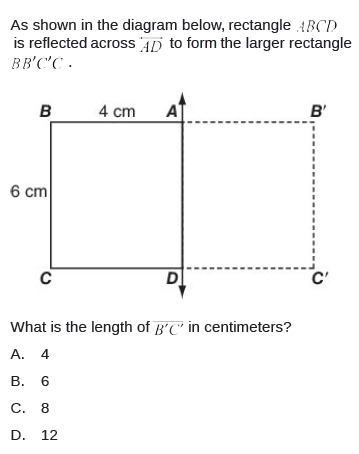 2.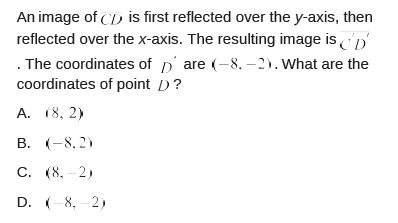 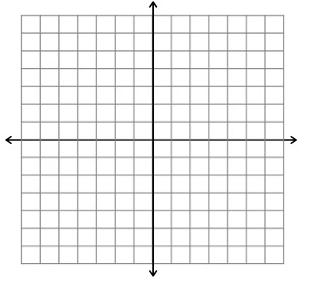 3.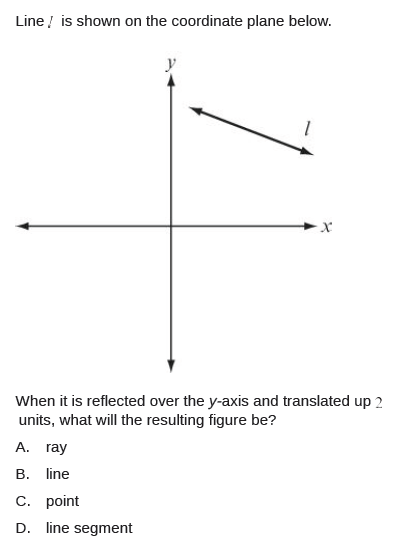 4.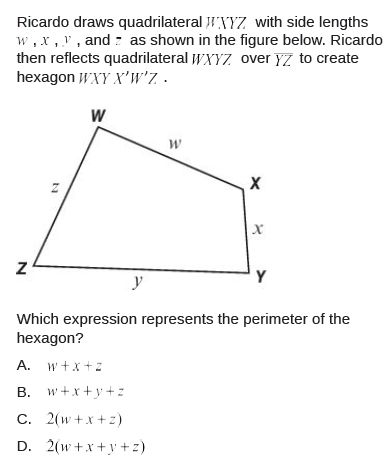 5.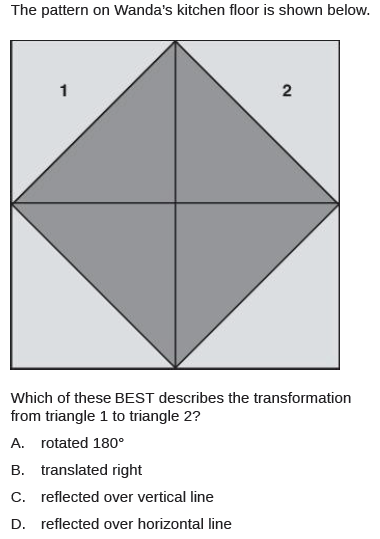 6.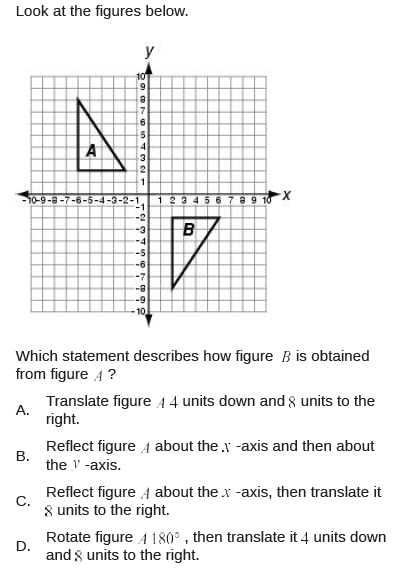 7.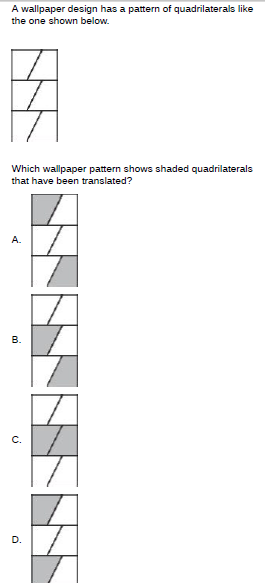 8.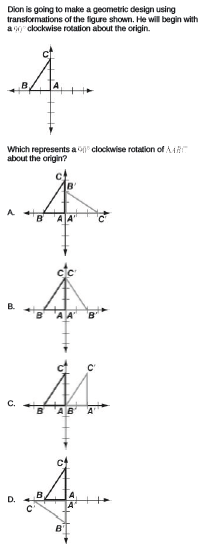 9.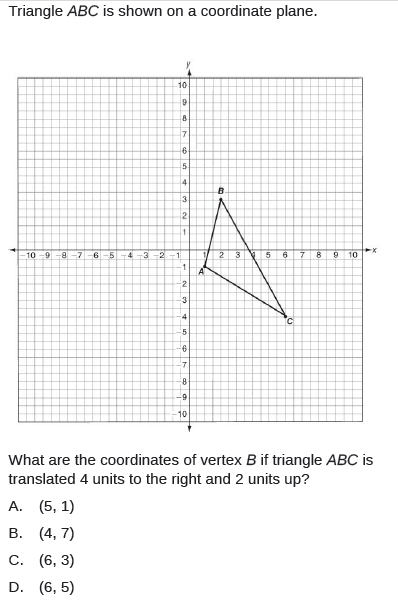 10.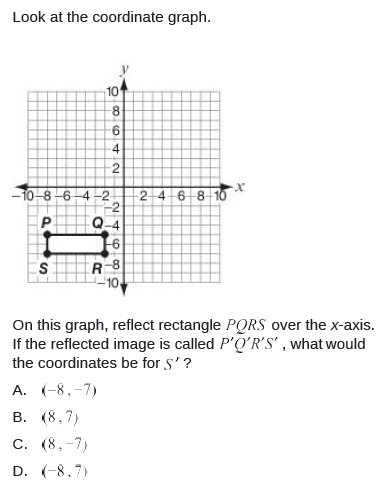 